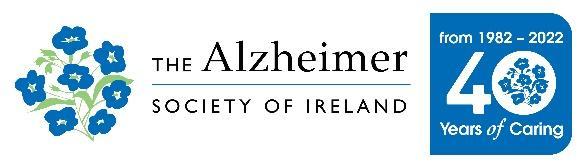 Dementia Research Award: Queries and responsesIn the interest of fairness, all queries related to the Dementia Research Award will be addressed in this document. It will be updated regularly and available on www.alzheimer.ie  Question: Are Principal Investigators with Joint Appointments eligible to apply?Response: Yes, the criteria were updated as of 3/2/2023 and states that The PI must be employed by a higher education institution in the Republic of Ireland for the duration of the award. This includes joint and part-time appointments. Question: One of the eligibility criteria is that the applicant must demonstrate a record of independence by showing that they have secured at least one peer-reviewed research grant for a research project/s, as either the lead applicant or a co-applicant. Does this include being the lead applicant or co-applicant of commissioned research, where it may be unclear or not known if the research grant has been peer-reviewed?Response: In cases where it is unclear or unknown if a previous research grant (including commissioned research) has been peer-reviewed, applicants must check with the commissioning body and submit a letter confirming this with their application. Question: In relation to the ‘The Alzheimer Society of Ireland Dementia Research Award 2023’ call, is there any guidance on what the eligible costs under this call is please?Please below eligible costs. More detailed information will be available in Phase 2. Please note that institutional overhead costs are not eligible costs under this award. Personnel Costs: salary costs (including employer’s PRSI and pension contribution where appropriate)Running Costs for all costs required to carry out the research e.g. materials and consumables, survey costs, travel for participants, transcription costs etc.Equipment Costs: The Alzheimer Society of Ireland will allow researchers to purchase equipment items up to a maximum value of €2,000. A strong justification must be provided for each equipment item, and a rationale must be given as to why this item is not already available to the researcher at their host institution. Only equipment items that are specific to the applicant’s research project will be allowed. All costs must be inclusive of VAT, where applicable. The purchase of laptops or computers is not eligible.PPI Costs e.g. consultation workshops, costs of participation in advisory groups, essential training for PPI Contributors, travel expenses etc. Research participation costs should not be included here.Dissemination Costs associated with professional and/or public dissemination (e.g. poster printing, engagement events, conference attendance, open-access costs, graphic design, animation etc.)Question: In relation to the ASI Research Award, is the lead applicant/PI required to have a PhD?Response: A PhD is not a requirement for the lead applicant / PI for this funding award.Question: Can you please confirm if the lead applicant can include costs for buy-out of hours for themselves in the application? If so, can you please provide more information on this.Response: This Award does not cover salary buy-out for lead applicants.Question:  For your Dementia Research Award 2023, I wished to check if you had a copy of your terms and conditions by which awardees would need to abide in the event of a successful application.Response: We do not have the T&Cs available at this early stage. They will be made available to those invited to make a full application.Question: The application form for the ASI Research Award states that there is a maximum word count for Section 2.5 of 600 words. The guidance document, however, states there is a maximum word count of 750 words. Can you please clarify?Response: In the interest of fairness of other applications already submitted, we have updated our guidance document to reflect word count for Section 2.5 to be 600 as stated in the proposal form. 